医学部2023年硕士研究生招生复试录取工作细则    根据《西安交通大学2023年硕士研究生招生考试复试录取工作方案（西交研〔2023〕26号）》文件精神及要求，结合医学部实际情况，现将2023年医学部复试工作安排通知如下：一、招生工作组医学部成立硕士研究生招生工作领导组，负责医学部硕士研究生招生复试方案的制定、复试组织和录取工作。医学部成立硕士研究生复试工作协调领导组，负责医学部硕士研究生复试协调保障工作与监督和巡查工作，及时受理考生投诉。医学部各学院成立复试领导小组及若干复试小组开展复试考核工作。每个复试小组由5名具有副教授及以上职称的专家组成，设组长1名，负责复试全过程管理；设秘书1名，记录复试情况、整理复试资料；设工作人员2名，负责校验考生身份、 “复试三随机”系统、协调复试进度。二、复试工作1.复试分数线根据医学部2023 年硕士生招生计划及报考实际情况，各招生专业复试分数线如下：2.复试形式根据教育部和学校有关硕士研究生招生复试工作相关规定，医学部本次复试全部采用现场面试形式。3.复试内容复试内容包含：专业考核、英语听力和口语和综合面试，综合面试（含思想政治素质及品德考核）。（1）专业考核专业考核采用回答问题的形式，考试时间约8-10分钟/人，占复试成绩比例为33%。考试科目以《2023年硕士研究生招生目录》中规定的内容和要求为准，考生在“复试信息采集”（见附件4）系统中选定。（2）英语听力和口语 通过英语提问和英语问答考查听力及口语，约5-7分钟/人，占复试成绩比例为12%。（3）综合面试（含思想政治素质及品德） 通过随机提问（含自我介绍、专业知识等）考查学生的专业与科研等综合能力，约13-15分钟/人，占复试成绩比例为55%。学院将在复试中考查考生的思想政治素质及品德，主要考查本人的现实表现，内容包括考生的政治态度、思想表现、道德品质、遵纪守法、诚实守信等方面。拟录取名单确定后，还将向考生所在单位函调人事档案（或档案审查意见）和本人现实表现等材料，全面考查考生思想政治和品德情况。对于思想品德考核不合格者不予录取。 4.复试成绩计算   复试成绩（以百分制计）=专业考核*33%+英语听力及口语*12%+综合面试*55%三、信息采集所有复试考生需在复试信息采集系统填写提交相关信息，并确保相关材料的真实性和复试过程诚信，网址：https://yzbm.xjtu.edu.cn/， 考生登录后，选择相应模块填报信息。 填报时间：3月18-19日（3月19日18：00系统关闭），详见附件4。四、综合素质测试测试时间：2023年3月22日10：00至11：00，考生通过智能手机完成（请提前准备具有一定流量的智能手机）。详见附件5。五、资格审查1.审查时间现场审查：3月25日8：30-11：30，2：00-5：30 ，在雁塔校区解南大教室（报考临床医学与口腔临床医学的考生）、解北大教室（报考生物学、基础医学、公共卫生、药学等专业的考生）进行资格审核。2.审查所需材料有效居民身份证、准考证、毕业证（应届生持学生证）原件和学籍学历认证报告、诚信复试承诺书等。准考证丢失的，可凭借网报时的用户名和密码（学信网账号）登录“中国研究生招生信息网”下载准考证。资格审查不合格者，不得参加复试。六、复试安排医学部由各院系组织开展复试考核工作。考生加入各学院复试微信群（附后），学院公布复试流程及注意事项，并进行培训，具体时间、地点将在学院复试通知群中另行通知。3月26日（8：00--21：00）进行复试，包括专业考核、英语听力和口语及综合面试考核。 如有特殊情况需要网络面试，将另行通知。七、录取1.总成绩计算办法、公式： 总成绩=初试成绩（折合为百分制）*55%+复试成绩*45%。2.学术学位、专业学位考生的录取工作分别进行，按考生总成绩排名从高到低录取。3.定向就业的硕士研究生应在被录取前与招生单位、用人单位分别签订定向就业合同；拟录取的非定向就业的硕士研究生，应向考生所在单位函调人事档案，具体时间另行通知。4.复试成绩不合格（低于60分）者不予录取。八、其他注意事项1、复试体检工作在入学时统一安排进行。参照教育部、原卫生部、中国残联印发的《普通高等学校招生体检工作指导意见》（教学〔2003〕3号）要求，按照《教育部办公厅卫生部办公厅关于普通高等学校招生学生入学身体检查取消乙肝项目检测有关问题的通知》（教学厅〔2010〕2号）规定，结合我校实际情况制定体检项目及标准。2023年本校接收的推免生及此次复试录取考生的体检工作，将在入学时由研究生学籍管理部门会同校医院安排进行。2、录取工作完成，拟录取名单确定后，在医学部人才培养处网站进行公示，并报研招办审核。正式录取以录取通知书为准。3、奖助学金。研究生在读期间的奖助金按照《西安交通大学研究生奖助金管理办法》（西交研〔2020〕132号）执行。医学部人才培养处网址：http://medgs.xjtu.edu.cn/联系电话：029-82655038监督电话：029-82655045监督邮箱：wxj35@xjtu.edu.cn附件1：各院系联系方式附件2：各学院复试微信群附件3：西安交通大学2023年硕士研究生复试名单附件4：关于复试信息采集的通知附件5：西安交通大学关于做好2023年硕士研究生综合素质测试的通知                               医学部人才培养处                                    2023年3月17日医学部各院（系）联系方式基础医学院 李老师  029-82656078  lhyang@xjtu.edu.cn       西安市雁塔西路76号西安交通大学医学部基础医学院院办 公共卫生学院 刘老师  029-82655101  liurenjie0206@xjtu.edu.cn       西安市雁塔西路76号西安交通大学医学部公共卫生学院院办药学院 林老师  029-82655424  linhj2013@xjtu.edu.cn       西安市雁塔西路76号西安交通大学医学部药学院院办 法医学院 田老师  029-82655299  xiaotangmami@126.com       西安市雁塔西路76号西安交通大学医学部法医学院院办  护理学系 肖老师  029-82657015  xiaoshan@xjtu.edu.cn       西安市雁塔西路76号西安交通大学医学部护理学系第一附属医院 习老师 吴老师 029-85324791  yfyyanjiusheng@163.com       西安市雁塔西路277号西安交通大学医学部第一附属医院教学部 第二附属医院 刘老师  029-87678522  lytbs@sina.com       西安市皇城西路30号 西安交通大学医学部第二附属医院教务部 附属口腔医院 张老师  029-87275707  zz198633@163.com       西安市西五路98号西安交通大学医学部附属口腔医院研规办 生物学、基础医学、药理学（报考学科代码为0710、1001、100706）考生请进此群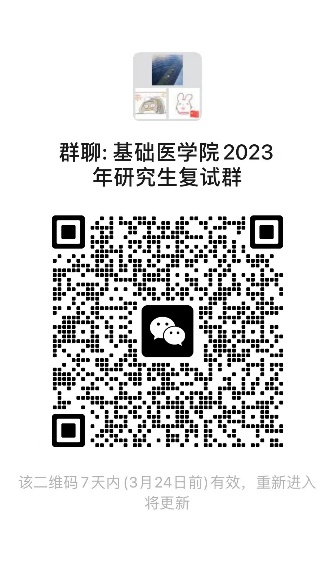 公共卫生与预防医学（报考学科代码为1004、1053）考生进此群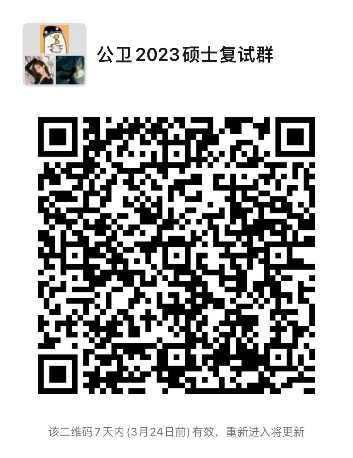 药学（报考学科代码为1007、1055）考生请进此群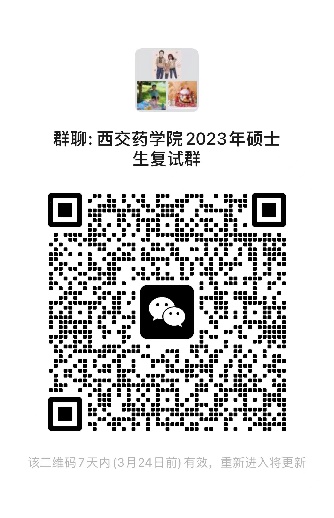 法医学（报考学科代码为100105）考生请进此群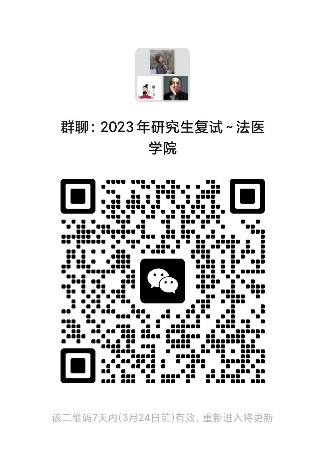 临床医学学术型（报考学科代码为1002）考生请进此群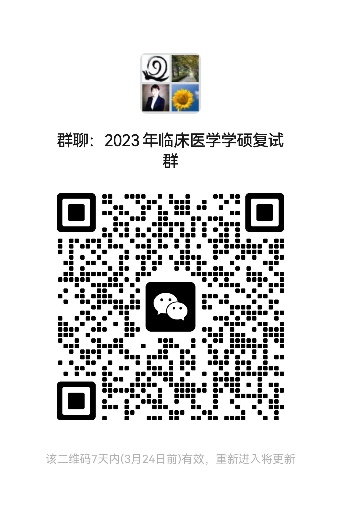 临床医学专业型（报考学科代码为1051）考生请进此群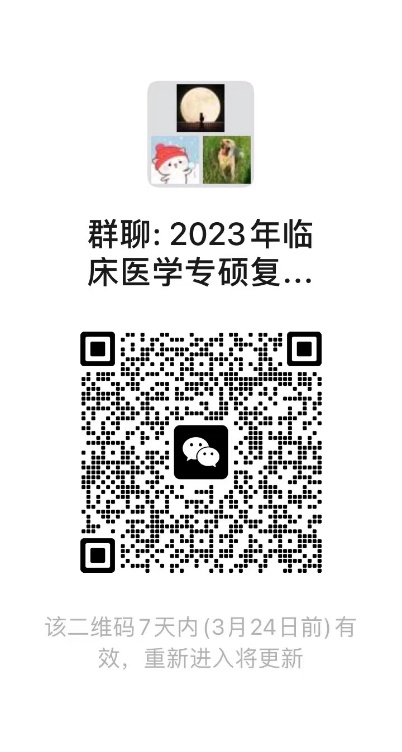 口腔医学（报考学科代码为1003、1052）考生请进此群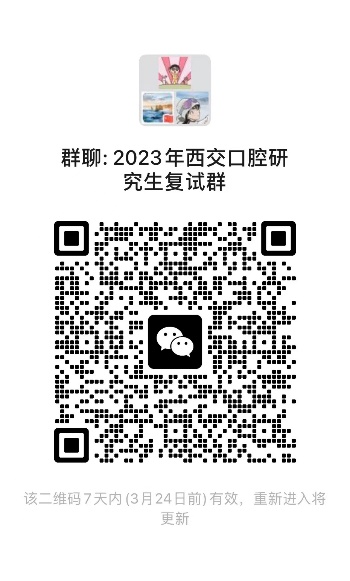 附件3西安交通大学2023年硕士研究生复试名单生物学基础医学法医学临床医学（学术型）口腔临床医学（学术型）公共卫生与预防医学（学术型）药学（学术型）临床医学（专业型）口腔医学（专业型）*退役大学生计划公共卫生与预防医学（专业型）药学（专业型）附件4 关于复试信息采集的通知达到医学部复试分数线要求的考生，请尽快登录我校《复试信息采集系统》填写相关信息，以便学校全面掌握考生情况。一、复试信息采集提示1.系统介绍研究生复试信息采集系统是为了精准采集复试考生的考核相关信息、资格审查材料等，学校依据采集信息，在确保实现精准实施、错时错峰、平稳有序的要求下，分时分批有序安排复试工作。2.采集范围：达到学院复试分数线，报考学习方式为全日制与非全日制的考生。3.采集时间：3月18-19日（3月19日18：00系统关闭）4.复试采集系统访问地址：https://yzbm.xjtu.edu.cn/5．填报流程（1）研究生复试考生登录系统，登录名为准考证号，密码为身份号后八位。（2）研究生复试考生在系统中阅读及下载诚信承诺书（书面签字版,在资格审查时上交）并填报相关信息（含上传本人签字承诺书）。（3）各学院审查考生基础信息并在系统中确认考生的复试资格，考生收到复试资格确认信息后，请尽快安排，如有困难和问题及时与报考学院和医学部人才培养处联系。（4）各学院在系统中审查考生填报的复试相关信息并确认。复试科目可查询http://yz.xjtu.edu.cn/info/1085/3751.htm6.注意事项推荐使用Chrome内核(版本50以上) 和 IE9及以上内核的浏览器浏览器。复试内容及方式复试考生均须达到医学部复试分数线：（1）复试内容：专业知识考核、英语听力和口语、综合素质测试（须准备一部具有一定流量的手机）、综合考核等。（2）复试方式：专业知识考核、英语听力和口语测试采用面试形式，在综合考核中一并进行。综合考核通过随机提问的方式考查考生学科理论知识和应用技能掌握程度，以及解决问题的能力、培养潜质和创新素质。具体安排以报考学院试细则为准。4.其他（1）考生应登录相关学院（部、中心）网站仔细阅读各单位公布的复试录取细则，了解相关政策，做到心中有数。（2）达到学校基本复试分数线的考生均可申请调剂，直接参加调剂学院组织的调剂复试，考核采取现场复试的方式进行，应随时关注各学院（部、中心）网站和我校研究生招生信息网（http://yz.xjtu.edu.cn）发布的调剂通知。三、联系方式1.各学院联系方式见研招网2023年硕士研究生招生简章（https://yz.xjtu.edu.cn/)2.研招办联系方式：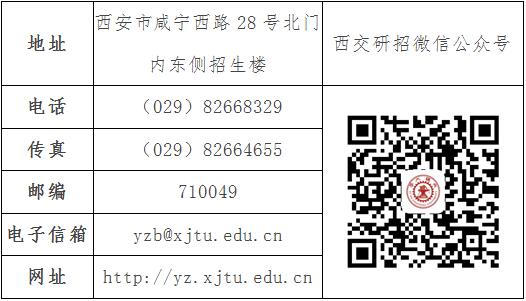 附件5 西安交通大学关于做好2023年硕士研究生综合素质测试的通知    为做好2023年硕士研究生招生复试工作，经研究决定，于各院复试工作实施前进行综合素质测试，时间：3月22日10：00-11：00，登录系统通过手机进行测试。未参加综合素质测试的考生将影响正式录取，后果由考生自负。西安交通大学学生综合素质测评说明综合素质测试主要了解人对现实的稳定态度及适应环境、解决问题的习惯化反应模式。测试题目是对一个人基本特性和个人素质的反应，仅仅体现个人态度，答案无对错之分。本测试包括一些有关个人兴趣和态度的问题，每个有自己不同的看法和观点，回答自然不同，请仔细阅读每一道题根据自己看完题后的第一反应进行回答，无所谓正确与错误，请被试者尽量表达自己的意见。回答时请注意以下四点：1.请不要费时斟酌,应当顺其自然地依你个人的反应作出回答。全部试题在大约45分钟内答完。2.除非不得已的情况下,尽量不要选择“介于A与C之间”或“不甚确定”这样的中性答案。3.请不要漏答,必须对每一问题作答，有些问题似乎不符合你,有些问题又似乎涉及隐私,但本测验的目的是测验个性因素,希望被试者能如实回答。4.作答时请坦白表达自己的兴趣与态度,不必考虑主试者或其他人的主观意见与立场。5.请尽量选择白天的时间登录系统，通过手机进行测试。操作步骤：一、登录地址手机端地址：https://yzxlcs.xjtu.edu.cn/psytest/login.aspx或扫描下面二维码：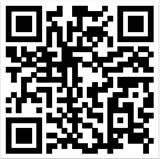 二、登录（请直接按以下账号登录，切勿进行注册）：登录名为本人考生编号（15位数字），密码为本人身份证号后6位。如果身份证号后6位是纯数字的，前面的0去掉，例如身份证号后6位是012345，则密码为12345。如果身份证号的最后一位是X，则改X为1，如果前面有“0”，也去掉，例如身份证号后6位是01234X，则密码为12341。三、答题：点击“综合素质测评”，认真阅读测评要求，根据提示回答问题，结束后按提交。学术学位学术学位学术学位学术学位学术学位学术学位学术学位报考学科代码和名称报考学科代码和名称政治外语业务1业务2总分1生物学[0710]  504580803302基础医学[1001]  5050180/3153临床医学[1002]  5050180/315４口腔医学[1003] 5050180/315５公共卫生与预防医学[1004]5050180/3156药学[1007] 6060190/3307护理学[1011]5050180/315专业学位专业学位专业学位专业学位专业学位专业学位专业学位1临床医学硕士[1051] 6060190/3402口腔医学硕士[1052] 6060190/3603公共卫生硕士[1053] 5555180/3354护理硕士[1054] 5555180/3355药学硕士[1055] 6060190/3506生物与医药[0860] 50458080325考生编号考生姓名政治理论成绩外国语成绩业务课1成绩业务课2成绩初试总成绩106983141909253蒋宇豪7455110129368106983220710462刘艺义647098115347106983230510622王嘉祎7173115133392106983330611970封麒麟665990117332106983370112809梁丹7065108128371106983514517213何倩7269104131376106983611105281胡书源7269129105375106983611105284刘欣7475114128391106983611105286董浩晨6761106122356106983611105291王之遥6445132142383106983611517855韩喜盼615792131341106983611617981刘欣琪7058109131368106983651019945付俊龙6354112114343考生编号考生姓名政治理论成绩外国语成绩业务课1成绩业务课2成绩初试总成绩106983130508173张淑媛68721800320106983141108920郭灵莎68622180348106983340212047丁诚65642040333106983410813989黄梦迪59652030327106983413814628郭旭慧73611820316106983611103478刘晓璇68811810330106983611103489陈心蕊53652060324106983611103496李晓兰67622280357106983620318913王妮64562050325考生编号考生姓名政治理论成绩外国语成绩业务课1成绩业务课2成绩初试总成绩106983153309791杜慧卿69732170359106983230710654李煜乾74722370383106983321111018罗尖亮69682300367106983321411511顾博元65622010328106983321411512陈可74782330385106983370813282王婷婷67612220350106983413814629范云挺68582130339106983443516191陈幸瑶65791840328考生编号考生姓名政治理论成绩外国语成绩业务课1成绩业务课2成绩初试总成绩106983132608345刘美慧67632170347106983133108370李傲61672190347106983140308729李岳龙72731870332106983141209081葛少波72572220351106983141709237常文婉73591940326106983142409418秦铭聪67652010333106983411014051席明玥67631950325106983431115421张珮瑶63572270347106983431115422何欣宇75661960337106983611103529高崇72562400368106983611103531张偲64582150337106983611103538郭爽60512100321106983611103545党越71522030326106983611103557杨惠妮75592210355106983611103559李静66631880317106983611103573刘志勇70592020331106983611103595周逊琪69751840328106983611103599张兰婷58612030322106983614018503王昕65792230367106983614318581吴敏琪64552260345106983621219212彭海斌62532040319考生编号考生姓名政治理论成绩外国语成绩业务课1成绩业务课2成绩初试总成绩106983421414989吉利65572280350106983512517107吴迪71632210355106983611103621肖蕊64612160341106983621419288贾洪林73802260379考生编号考生姓名政治理论成绩外国语成绩业务课1成绩业务课2成绩初试总成绩106983123908029唐阿美70722080350106983140308733郭子涵68572020327106983140308734李星艳62562050323106983140308735杜雅宁67572240348106983140308737白旭68522110331106983230710655景威76772240377106983330111826冯佳圆67572210345106983340312061伏梦婷67691930329106983410113695冯嘉宇72641860322106983411914301刘晔桐66522160334106983413714595符一凡68812360385106983511917028赵宇瀚72762470395106983515917313李佳潞56721920320106983611103633韩鹤祥72532030328106983611103636李欣怡72651960333106983612218095莫剑慧64602040328106983614018506樊莹66602210347106983614018509白锦玲58522110321106983620218835魏国维75652460386106983620519021薛健兰65632190347106983650319846白金阳73512280352考生编号考生姓名政治理论成绩外国语成绩业务课1成绩业务课2成绩初试总成绩106983124108055王煜79662540399106983124108057张婷72682760416106983130408135路瑶70672120349106983140308741孟洋69702310370106983141108928霍岳雪63632150341106983141209087赵梅琳75642480387106983211110071高玮75601990334106983230710656李占锋74782680420106983230710659陈一鸣67602460373106983230910684张酥雨72792700421106983311810864马小雨75662290370106983321111022柴新月66692170352106983321111023贾晔71642520387106983321111030刘锐76701980344106983321111031刘潇扬69712090349106983321111034韩煦69642320365106983321111038刘晓勇69662520387106983340112008朱金辉64622240350106983340212049章安娜69672470383106983351212424高畅67672480382106983351212425朱国雄67662010334106983360112512陈延红71662250362106983360112515杨淑宁69642290362106983360112516刘佳65752220362106983360112518杨博文65742160355106983370313121卓苗苗69642180351106983370413150赵锦然70612250356106983410914016朱智诚72602100342106983413814636朱永鑫67782040349106983420514901刘恋74632610398106983443516195陈禹杉67692030339106983450116306汪雯慧64652050334106983460316410齐祥珑73602180351106983511216908陈文豪69672610397106983520217368罗林琴76702470393106983611103654马培乐72702400382106983611103662冀泰霖68701980336106983611103663王益栋68782100356106983611103680陈发元76702590405106983611103685高婕70612260357106983611103687张倩倩73622530388106983611103690杨欣悦67682390374106983611103705赵艳妮63612280352106983611617912王佳博72682360376106983614518720李青青69721950336106983641119646薛环珠65602100335106983651719980张安琪62732120347考生编号考生姓名政治理论成绩外国语成绩业务课1成绩业务课2成绩初试总成绩106983120507920苏雪健66682220356106983123908019张音75722290376106983131708299赵景灏73762190368106983132808350李宇璐66662360368106983133108364宋科佳68702360374106983133108367王昕仪68662370371106983140308685马家怡67762310374106983140308687加雪莹76622390377106983140308688王雨菲63622200345106983140308689米羿颖67702500387106983140308690李兆南68652270360106983140308691贾雯欣67682260361106983140308697崔淑文77602540391106983140308700王瑾76602540390106983141108890李仝笑萱62642480374106983141209067卓琰65682450378106983141209068贾梦涛61692170347106983141209070刘睿哲72762400388106983152709732刘涛66732520391106983214310195高泽旭68722290369106983214510238郑瑞琦69662310366106983214510241程建彬68602190347106983220710384段龙梅71752330379106983220710385张鑫76612510388106983232810802孟玲玉74632240361106983232810805刘杜洁63632210347106983232810806李俊仪68752080351106983232810807付纪贤68742140356106983232810808徐宁67772340378106983232810809刘阳74642310369106983232810810郑泳烨60752170352106983321110999余秋辰71662270364106983321111000李舒仪68672170352106983321311276张雅洁63602370360106983321411501安亦扬66752220363106983330111814张丹阳67752390381106983330211915左晟豪69632440376106983330211916吴藤74752450394106983330311939金泽辉71752490395106983346612300杨鹏琦68652110344106983350312344雪欣欣74712190364106983351212417雷天69742490392106983360112479王钰琪69752140358106983360112482赵莎70702190359106983360112485杜琨琨68652370370106983360112489徐红燕74722300376106983360112490李嘉豪66652440375106983370613180李方寸70782510399106983371613513刘宏珊69692460384106983371613515王煜彬70802310381106983410513867袁肖72632560391106983410513868张婷74612350370106983411914287庞明月72622090343106983411914288黄竞72672310370106983412414485李彦睿74662460386106983413814602杨海燕71652530389106983413814603赵雅涵68702400378106983413814604朱宁72692470388106983413814609樊圆圆72622380372106983413814610张宁74732550402106983413814611赵顺71602150346106983413814613宋昊72722470391106983413814615赵泳辉62682420372106983422015029郭进资68672570392106983423415110郑丹阳72722340378106983431115414吴宁娟74762230373106983431115417王屈鑫茹70692140353106983441116030孙诗芮61722350368106983442816136冯丽莎74802630417106983443516182李颖璇64762200360106983443516184王昕怡67742530394106983444416294潘王岱柔73652130351106983450316337苑佳兴69742220365106983500616561侯悦67652250357106983500616562胡晓婷73782680419106983500616567夏甜73672510391106983500616568张博华60622230345106983500616569张妤婷65662410372106983502816731苏琦盛61622350358106983511917019李楠69822560407106983511917020任雅茹72602480380106983512517097罗月焱77732450395106983512517099覃扬72742190365106983512517100李丹71732520396106983514817233梁煜73672440384106983521717429蒋佳怡62722590393106983532417538谢婧66642360366106983611102538刘继萍72642520388106983611102539郝旭东75702470392106983611102540陈嘉凤74652170356106983611102554王梦茹80792490408106983611102556王恪欣69632340366106983611102560王倩囡73672490389106983611102564黄静67602330360106983611102567赵鑫63762530392106983611102572宁玉70662540390106983611102573李梦思雨71742340379106983611102580周苗苗69652350369106983611102581苏悦臻71782330382106983611102597陈佩琪74762370387106983611102599樊怡含78762390393106983611102600白如玉69702200359106983611102601孟鹏欢73732340380106983611102603刘子菡75722570404106983611102616晏榕62692130344106983611102617张雪78712610410106983611102635唐凡77742380389106983611102640张宇慧69602440373106983611102642马小东72662440382106983611102649谌双玥78722370387106983611102654王念嘉65782310374106983611102655王晨鸽64662560386106983611102656李梦娇68622360366106983611102658闫亮文60652350360106983611102661杨媛媛70762030349106983611102675马紫玉71732320376106983611102677张玉73792510403106983611102682陈祎悦66622270355106983611102693罗雷74712150360106983611102696黄嘉琪75722290376106983611102697袁雪涛70712310372106983611102701贺佳伟72602260358106983611102705高佳宝67652160348106983611102718张一帅70672160353106983611102726巩航滨67642230354106983611102731李涛69722180359106983611102739孙皓东67612280356106983611102743刘航76682420386106983611102755杨琳66722170355106983611102758郭秦77652460388106983611102765徐宇航66752270368106983611102770杨文明69702060345106983611102773贾乐61672460374106983611102775卢子亮72722460390106983611102779徐晨曦68782250371106983611102783王心怡68612260355106983611102801马瑞颖68632350366106983611102802杨佳70712030344106983611102803师静80772580415106983611102805曹祯74602310365106983611102814陈玙璠65682450378106983611102815杜磊69602280357106983611102838张晓玉74692420385106983611102840段程泷72702480390106983611102842刘俊杰65622300357106983611102846刘美妤70612170348106983611102853左佳佳71652060342106983611102859黑赫64702510385106983611102865马家莉74622340370106983611102867韩恬恬65632170345106983611102868王子怡61672130341106983614018473刘淑晶63612170341106983614018477雷羽婷65622310358106983614318543徐静67612390367106983614318548李佳颖76652480389106983614318549山瑾70602310361106983614318551刘高颀68622370367106983614318552杨怡74632320369106983614318555王镜添65622290356106983614318557王涵63632260352106983614318562张曦67702340371106983614318564张林涛64672340365106983614318565贾丹69602410370106983614318567许桂青69612460376106983614318571武永科68612430372106983614318573耿尚怡70842510405106983614318576敬国晴72802520404106983614318577冯瑞瑾62702240356106983614518601张娟63682510382106983614518603王菊67662450378106983614518607卜琪琪68612320361106983614518612陈瑶瑶70692260365106983614518614李格69692220360106983614518616温欣童68662230357106983614518638李宝瑜67612490377106983614518649雷颖60652540379106983620218826田嘉玮74702490393106983620518987丁晗茹72692230364106983620518988张瀚月64652250354106983620518990赵倩格73662450384106983620518997唐祯齐67612340362106983620518999黄学威72642080344106983620519000雷孜涵72602190351106983620519001李卓阳63682400371106983620519005李向阳75732390387106983620519008杨凯利70612220353106983620519010魏咏谦62662220350106983621219202姜若楠62682110341106983621719375王丽61622190342106983621719377王小琴74642360374106983621719381陈小雅71692510391106983621819419李海琛70752430388106983640319589何玲67652210353106983641319741虎珍珍63632180344106983641319742闫蕊69642240357106983641419770徐瑶72682510391106983650119811肖静68722400380106983650619883谢佳静69602240353考生编号考生姓名政治理论成绩外国语成绩业务课1成绩业务课2成绩初试总成绩106983214310200马梓薇69662260361106983214310201李梦婷63792510393106983351212419杨鑫76772500403106983360112502杨子珍64672540385106983370112728李圣千69672400376106983370212956夏韶秋70712410382106983370613186韩玲玲63712460380106983370913312张温皎70702440384106983411114090丁彦斌74742180366106983411314119陈媛媛69702380377106983411414151尹世龙70662440380106983413914648刘纯青66772280371106983413914650孙懿格72742480394106983422915080谢慧娴66612410368106983422915082苟敬宁68612410370106983431015401易武慈75802570412106983440715628乔影74732440391106983500616573高艺杰66732290368106983511316924梁尉70702430383106983511917025胡雅娟71702290370106983520317379许恩东81692350385106983611102979肖仲逸75742450394106983611102983丁昭靖73642320369106983611102985宋梦莹81622450388106983611102986白昊天69672260362106983611102987陆凰67682490384106983611102990柏乐73782350386106983611102994王菲玉68672430378106983611102997许妍69682380375106983611102998彭乔70742440388106983611103000任韵怡76702160362106983611103006陈心怡72772400389106983611103015俞奕如71642410376106983611103022毛玺玮67772480392106983611103033霍荣荣73812540408106983611103040*石昊羽66462630375106983611103044黄子宇79732420394106983620519013孙嫦洁69732440386106983622319445张静雯73642330370106983630319565赵亚妮72602360368106983640319593童静70742220366106983640319594刘婷66642460376考生编号考生姓名政治理论成绩外国语成绩业务课1成绩业务课2成绩初试总成绩106983123908025胡家浩77672350379106983123908027陈琪琪69732410383106983140308709梁洁68692430380106983140308713郭雨瑄71762350382106983140308715杨菲70572240351106983140308722韩霜75682450388106983140308723刘丹丹70752340379106983140308725崔梦婷58602450363106983141108915马晨星69602140343106983142209333郭新星70582420370106983214310203肖子琪66582460370106983214310204师振源74632520389106983321111013夏金钰67582260351106983321111016余雅馨64632430370106983321411509王璐62682240354106983321411510袁岳泉63822110356106983321711645刘奥华72702430385106983330111819李奕69612250355106983342212155吴有为70702240364106983346112281陈远琼70572360363106983361412692王宇洋69582190346106983370112731王楠69612300360106983370713236黄一帅69632160348106983370713238于靖琪62632230348106983370813280刘子悦62562180336106983370913313张馨鹤69552190343106983371413477李铭58582240340106983421214971欧阳志欣74642230361106983421214972李正宏72752530400106983422615059许玉琳71692450385106983431015404娜仁高娃60622160338106983431015406何芷柔77622280367106983440215600廖振立72812370390106983441116033黄家辉71722320375106983443516188张铮58572300345106983450316339杨春来73602360369106983500216536王荷75752140364106983500216537李莲64602330357106983500216538杨海林71682500389106983500216539赵栩69752130357106983501816663杜红80712610412106983510916868黄茜70612420373106983510916869李蕊70652100345106983511817006张煜61612130335106983511817009余蓉62552320349106983611103053刘云熹66692330368106983611103057郭瑞69602140343106983611103060马倩74682250367106983611103064周泓成67612280356106983611103083李欣阳59562320347106983611103087孙美晨67632100340106983611103102巩千汇61682150344106983611103110陈婕69582160343106983611103114哈艳萍66682150349106983611103211杨静70612330364106983611103238高海涛60592310350106983611103302韩婷69572170343106983611103329杨波74602080342106983611103471齐怡珊73582330364106983611217662许卓文64722240360106983611417773李淼芊69572150341106983611517825万萍74642230361106983611617911邹明君67642090340106983612218093张馨予69712280368106983614018501吕茜71642370372106983614518694张婷69612380368106983614518697李嵘敬64612280353106983620519014李夏阳65582160339106983620519015刘红玲69552190343106983620519018陈思扬67602240351106983620519019薛瑜也68672150350106983622119441黄薪达71562200347106983641419771杨雨晨60652180343106983651019939李宗锴69812280378106983651319954黄佳佳58592190336106983651419961王丽丽69622530384考生编号考生姓名政治理论成绩外国语成绩业务课1成绩业务课2成绩初试总成绩106983123908022高作忠70642410375106983124108047邢佳琪72692290370106983124108048杨雯72682560396106983124108050贾赛哲63632300356106983134608508金予诺69702250364106983141108903牛培林76792510406106983141108908聂伊炫72632310366106983211110055张馨元70692320371106983211110058纪晓岚61762370374106983211110060巫玉洁60682360364106983211110061温家蒸73642420379106983211110065张思梦68662220356106983211110067刘思雨61622390362106983214310198张阳阳71702580399106983214510243杨杰72682250365106983214510244张凯69772080354106983220710389陈思含76732410390106983220710390闵钰淇75632250363106983230710648姜帆75602240359106983231510721施琳琳68672310366106983321111006赵晶晶67712340372106983321111010夏松源68642290361106983321411506张龙66642600390106983360112492黄歆钰65652270357106983360112495黄宇69692320370106983360112496李华74722390385106983360112497李晓慧72702510393106983360912644颜惠平69672160352106983370212954黄伟佳65682410374106983370613185刘鑫61622390362106983411914291郑安祺70692560395106983411914292高鑫宇76742480398106983411914293王琰73702510394106983412514489梁泽盈63772290369106983413414551韦欣冉73602420375106983413714593扈江超64602310355106983421915025徐露瑶69702380377106983431215426刘勇70632610394106983431515439王芷青68722210361106983431815492秦龙宇62692410372106983453216398李运丽74772550406106983500216535高星宇71752050351106983500716577付茂78692520399106983511817004李娜71632250359106983511917021陈文君73622490384106983511917022万小玉63622400365106983511917023胡维珈73732110357106983515217268阳佳敏65622320359106983515717299王燕梅63762610400106983531117476张玉秀72672370376106983611102939杨盈74742570405106983611102945王思璐72802740426106983611102952张鑫媛66622300358106983611102958苏萍70692540393106983611102960李东东70762500396106983611102961陈雨昕63712350369106983611102963赵逸菲69642400373106983611102968王润婷73772590409106983611417772张祎兴63772180358